Est-ce symétrique ?Est-ce symétrique ? (suite)Soutien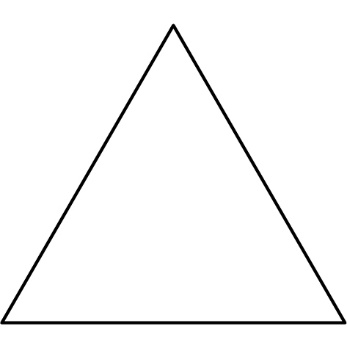 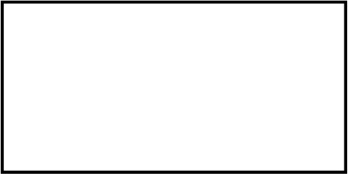 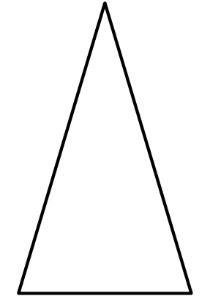 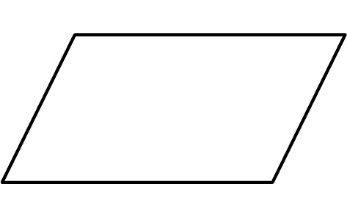 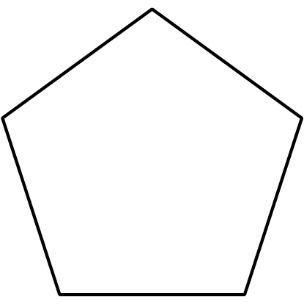 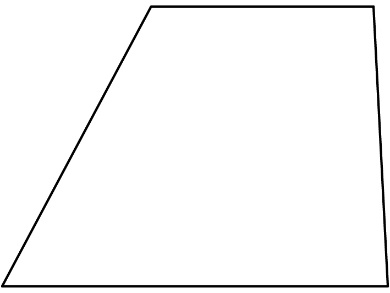 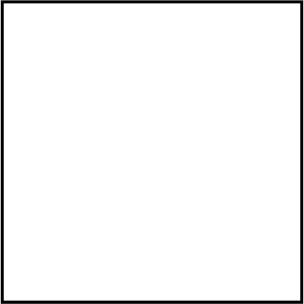 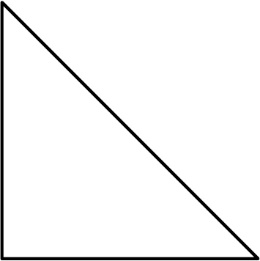 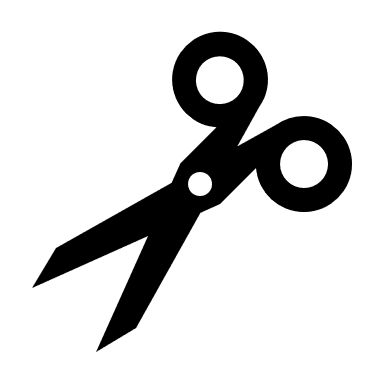 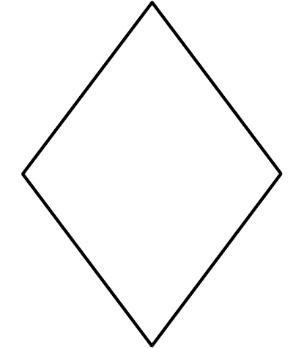 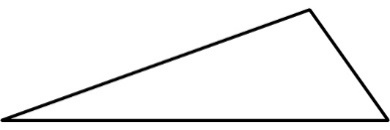 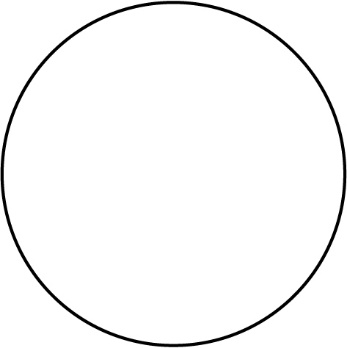 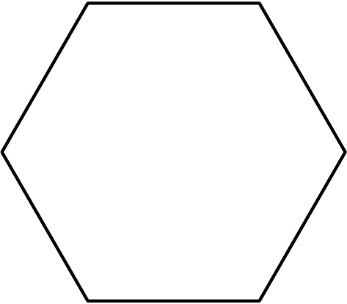 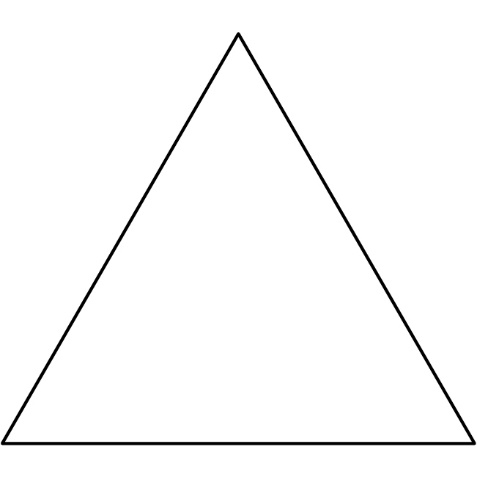 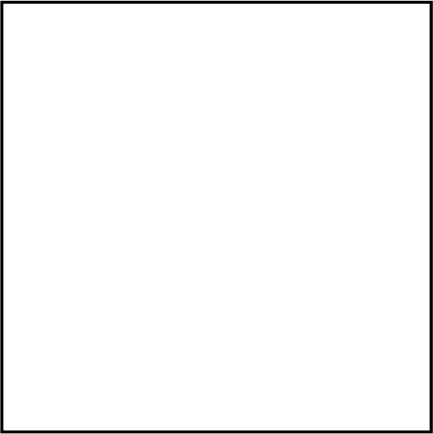 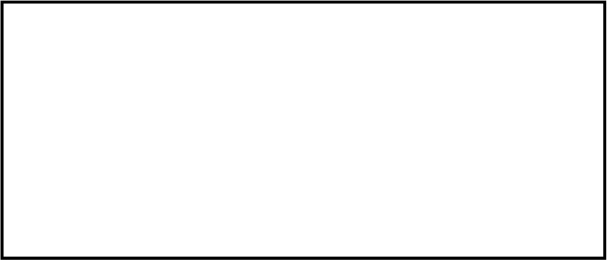 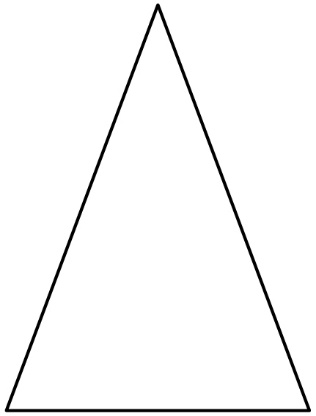 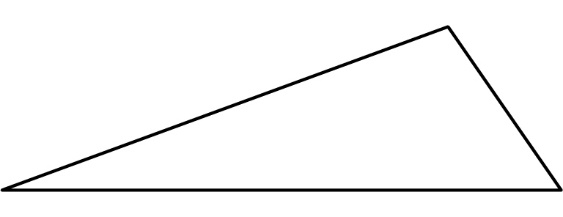 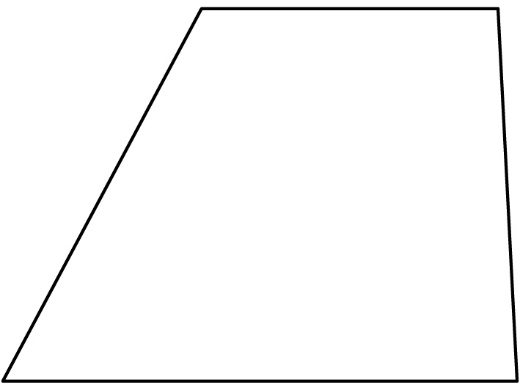 